99學年度第2學期課程表※必修 3 個學分，選修 12 個學分，合計 15 個學分。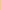 